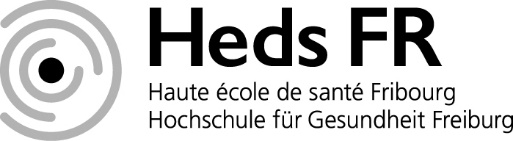 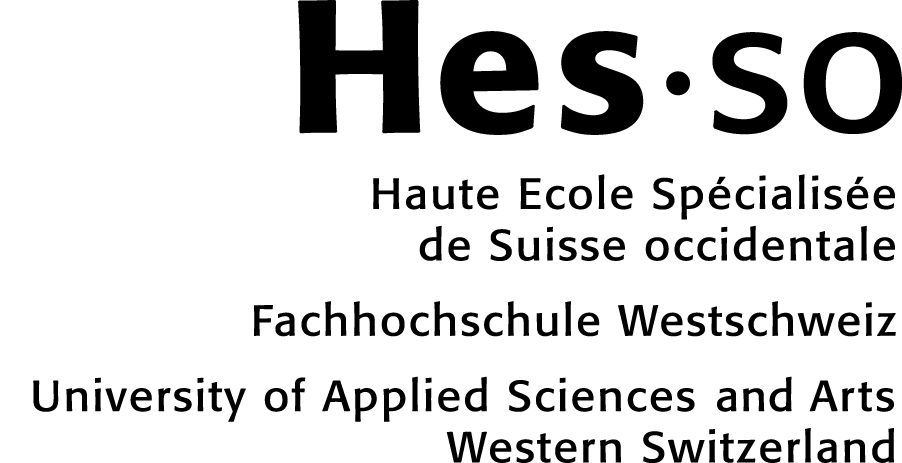 Séminaire Présentation orale 10.12.2019Esquisse de la problématique de la Thèse de BachelorDocument à utiliser pour la présentation orale de l’esquisse de votre problématique. Vous devez imprimer une copie pour le/la professeur(e) responsable du séminaire et envoyer une version PDF à la responsable du module (Boukar. Falta@hefr.ch).Vous disposez de 25 min : 15-20 minutes de présentation, puis échange et feedbackNom(s) et Prénom(s) des étudiant-e-s :Sabina SadaVanessa DelgadoChristelle Baudois Titre du projet de TB :Compétences spécifiques en informatique infirmières (nursing informatics)Développement de compétences spécifiques pour une utilisation intelligente des outils informatique (dossier de soins, applications, etc.)Commentaires du professeur : Date :10.12.2019CritèreIndicateurs Problématique et question de recherche en lien avec les sciences infirmières et la pratique professionnelleRésumé des savoirs déjà lus, en lien avec son objet d’étude.L’énoncé clair du problème à ce stade de la démarche.La question de recherche et les objectifs poursuivis   (PICO ou PICo)Nursing informatic ou l’informatique infirmière est une spécialité qui combine les sciences infirmières avec de multiples sciences de l’information et de l’analyse afin d’identifier, définir, gérer et communiquer des données, des informations, des connaissances et des idées dans le domaine des soins infirmier. (American nurses association [ANA] 2015 : 1-2)Le nursing informatic a pris de l’ampleur dans la pratique, en particulier ces 5 dernières années. Cette spécialité est en continuel changement car elle est corrélée à l’évolution technologique et elle cherche à répondre à divers besoins dans la santé.Afin d’assurer l’intégration du nursing informatic dans la pratique, les compétences en informatique ont dû être définies pour les différents niveaux des soins infirmiers tels que les administrateurs, chercheurs, praticiens formateurs, etc. (Collins et al. 2017 ; Egbert et al. 2018 ; Grobe 1989 ; Kannry et al. 2016 ; Skiba 2016 ; Strudwick et al. 2019)  mais également pour les différents niveaux des systèmes de santé, allant des prestataires de services aux décideurs stratégiques au niveau national (Whittaker et al. 2015).Cependant dans certains pays (Cummings et al. 2015 ; Egbert et al. 2018), la démarche systématique et formelle pour la mise en œuvre du nursing informatic dans l’enseignement infirmier fait encore défaut. Des recherches ont démontré que les infirmières diplômées ne sont pas suffisamment préparées aux outils informatiques lors de leur entrée en pratique (Shin et al. 2018) et qu’une formation supplémentaire est nécessaire aux niveaux du troisième cycle en sciences infirmières (Choi et al. 2013 ; Kupferschmid et al. 2017)Il existe un besoin croissant de comprendre comment faire progresser le nursing informatic et d’avoir un meilleur support dans son développement, dans l’éducation, la pratique et la recherche dans le monde entier. Explorant ce domaine en se basant sur l’expérience acquises par les étudiants et les nouveaux professionnels avec des possibilités de programmes éducatifs limités, cela offre une perspective unique sur l’état du développement des nursing informatics sur le plan international. Les recherches ont permis d’identifier le besoin de promouvoir et de diffusé une compréhension des NI et son impact sur les soins aux patients.D’après les résultats de recherches, il semble y avoir un manque de reconnaissance de l’importance des NI.Ce manque de formation se répercute plus loin dans la pratique infirmières et est  visible chez les infirmières à tous les niveaux (infirmières administrateurs, infirmières chercheures, infirmières praticienne formatrice…)(Amanda L. Terry et al.)Actuellement les NI ne sont pas utilisé au maximum de leur potentiel dans les soins infirmiers dans de nombreux pays. Le contenu et la disponibilité de l’éducation varie, les infirmières semblent insuffisamment préparés aux NI.Formation aux NI insuffisantes chez les étudiants infirmiers P : infirmières étudiantesI : inclure l’informatique infirmière (NI) dans le programme de base de la formation Bachelor en soins infirmiers C :O : développer les compétences nécessaires pour des soins infirmiers de qualitéCadre de référence et ses liens avec les sciences infirmières et la pratique professionnelleLe cadre de référence comprend :Concepts déjà définisThéorie choisie à ce stadeBibliographie correspondant à ceux-ci.Le concept choisi sera celui de la Qualité des soins. Il se définit par la capacité de répondre aux besoins implicites et explicites des patients, selon les connaissances professionnelles du moment et en fonction des ressources disponibles. La qualité des soins est un concept multidimensionnel :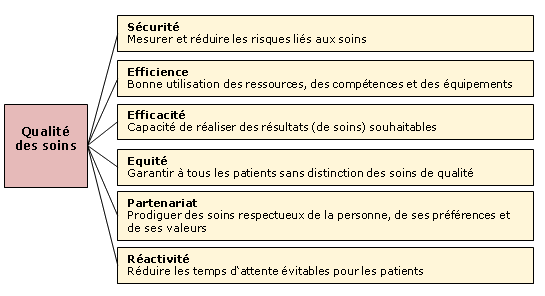 Peltonen, L. M., Nibber, R., Lewis, A., Block, L., Pruinelli, L., Topaz, M., … Ronquillo, C. (2019). Emerging Professionals’ Observations of Opportunities and Challenges in Nursing Informatics. Nursing Leadership (Toronto, Ont.), 32(2), 8–18. https://doi.org/10.12927/cjnl.2019.25965Watts, C. S. (2016). Preparing Nursing Graduates for the Future : Adding Informatics Education To Entry Level Programs Unmatched Accuracy and E ciency. 31(1), 10–17.Terry, A. L., Stewart, M., Fortin, M., Wong, S. T., Kennedy, M., & Burge, F. (2014). Gaps in Primary Healthcare Electronic Medical Record Research and Knowledge: Findings of a Pan-Canadian Study. Healthcare Policy, 10(1), 46–59. https://doi.org/10.12927/hcpol.2014.23927Pordeli, L. (2018). Informatics competency-based assessment: Evaluations and determination of nursing informatics competency gaps among practicing nurse informaticists. Online Journal of Nursing Informatics, 22(3).https://www.ovs.ch/sante/est-ce-qualite-soins.htmlMéthode de la revue de littératureMots clés, descripteurs (MESH)Critères d’inclusion et d’exclusion à ce stadeMots clé : informatiques infirmières, compétences, concept qualité des soins Mots Mesh : nursing informatics, competencies, Année de publication compris entre 2010 et 2019Full text et pdf Langue : français et anglais 